Good morning!!!How are you today?1. Powtórzenie poznanego słownictwa. Zabawa "Magic box".W worku, pudełku lub torbie rodzice chowają obrazki z owadami i robalami z poprzednich zajęć, dziecko losuje i mówi po angielsku co wylosowało. Można oczywiście powtórzyć np. rodzic losuje i mówi co wylosował, a dziecko potwierdza, albo zaprzecza, czy rodzic podał prawidłową nazwę.2. Przypomnienie piosenki o owadach. Zapraszam do posłuchania i zaśpiewania:-)https://www.youtube.com/watch?v=EgiQ6GliTrI3. "Very hungry caterpillar" - zabawa ruchowa "Bardzo głodna gasienica"Dziecko udaje gąsienicę i najpierw odgrywa jak zamienia się w motyla zwijając się w kłębek, aby przedstawić jajko. Następnie dziecko wyczołguje się z jajka jako gąsienica i szuka pożywienia. Potem wczołguje się pod duży koc lub prześcieradło i zwija się jakby było w kokonie. Na końcu zdejmuje  prześcieradło lub koc i leci jak motyl.4. Praca plastyczna - "Owady i robale"Potrzebne będą: opakowanie po jajkach, farby plakatowe, pędzelki, kolorowe druciki, nożyczki, papier kolorowy, samoprzylepne oczy lub czarny mazak/marker (można narysować).Wykonanie:Opakowanie po jajkach rozcinamy wzdłuż. Malujemy opakowanie takim kolorem jakiego chcemy zrobić owada lub robala. Po wyschnięciu farby nożyczkami robimy małe dziurki w głowie robaka (w przypadku biedronki nie) i w otwory wkładamy druciki i formujemy czułki. Przyklejamy lub rysujemy oczy. Z kolorowego papieru wycinamy i przyklejamy buzię. Można ją również narysować mazakiem. Biedronce wycinamy z kolorowego papieru skrzydełka i rysujemy lub naklejamy kropki. Na zdjęciach poniżej przykłady gotowych owadów i robali. 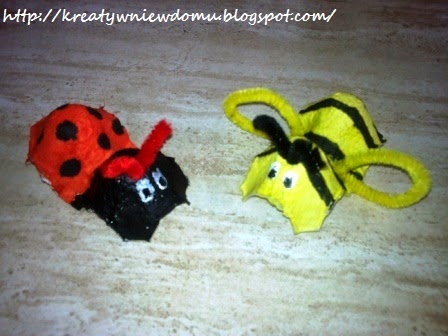 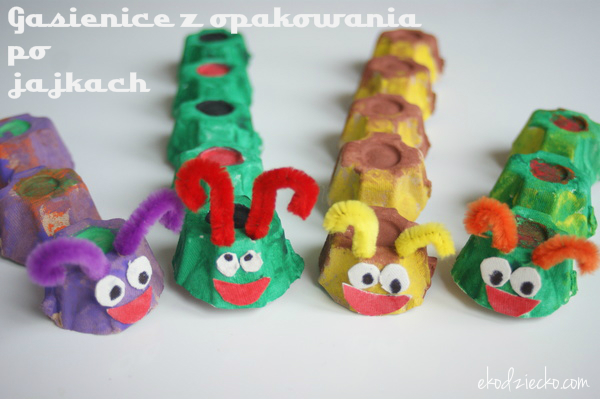 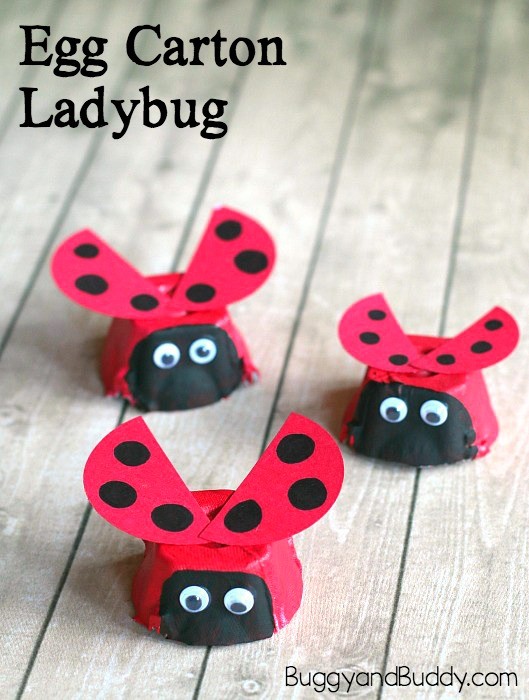 Thank you very much ;-)Have fun!Bye, bye!!!